Сценарий  конкурсной программы ко  Дню пожилого человека«Ладушки, ладушки – дедушки и бабушки!» .Составитель: директор МКУ «Петропавловский СДК» Л.Н.ЛуканинаДата, время, место проведения: 04 октября 2019 года в 15.00 Петропавловский СДК.Проведение конкурсов:  - Конкурс детского рисунка: «Самые, самые прекрасные и любимые».- Конкурс сочинений на тему: «Мои любимые, бабулечка и дедулечка!».- Конкурс – поделок: «Улыбка осени».- Выставка – конкурс творческих работ: «Мама, бабушка и я рукодельная семья».Реквизиты: - приглашения участникам и гостям мероприятия, красочная афиша, поделки гостям, жетончики, маски к сказкам – экспромт «Колобок», «Теремок», «Курочка ряба», листочки, ручки, пряжа, веретено, воздушные шарики.Музыкальное оформление:  -  фанфары, фонограммы песен «Бабушки и дедушки», «Бабушкины руки», «Бабушки – старушки»,  весёлая музыка, плясовая муыка на весь вечер.Оформление: плакат  «Нам года – не беда, коль душа молода!»; приглашения с поздравлениями    Ув.______________________________________________________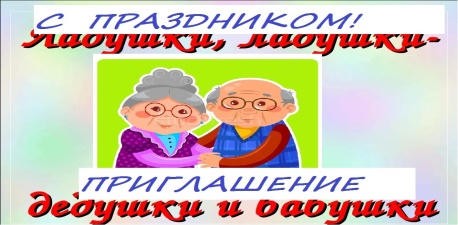 Поздравляем   с Международным днём пожилых людей. Желаем каждый раз просыпаться с доброй мыслью, каждый день встречать с радостной улыбкой. Пусть сердце не устанет мечтать и любить, пусть душа наполняется счастьем и отрадой, пусть как можно чаще случаются чудеса и тёплые встречи с дорогими людьми. Здоровья Вам, уважения окружающих и мира.
 Приглашаем Вас «_____»__________________2019 г. на чаепитие в Петропавловский СДК. По желанию  можете принять участие в конкурсе блюд: «Осенний калейдоскоп», «Как вкусны и хороши у хозяек пирожки».Начало:______            Работники МКУ «Петропавловский СДК», Женсовет, Совет ветеранов;Грамота для пенсионеров вышедших на пенсию в 2019 году.(  в приложении сценария);Грамоты за участие  в  конкурсах творческих работ;Грамоты лучшему дедушке, лучшей бабушке;Роли исполняют: Ведущая и Домовёнок Кузя.*Звучат фанфары  Ведущий: - Добрый день! Сегодня у нас очень важный и приятный повод собраться в этом светлом и уютном зале, чтобы забыть на некоторое время наши домашние проблемы. Сегодня у нас праздник — День  пожилого человека. Что ж, «виновники торжества» все в сборе, ведущие на месте, музыка у нас есть, талантов нам тоже не занимать… Тогда… начнём.* Ансамбль «Непоседы»  исполняют   песню «Бабушки и дедушки»1- Всe любим в гoсти  приxoдить,Мы к дeдушкe и к бaбушкe.Смeтaнку дeдушкa нeсeт,A бaбушкa – oлaдушки.Припeв.- Вeдь дeдушкa бeз бaбушки,A бaбушкa бeз дeдушкиКaк чaeк бeз сaxaрa,И кaк бoрщ бeз xлeбушкa.2- И в гoрeсти, и в рaдoстиOни всe врeмя рядышкoм.Пoeт и пляшeт дeдушкa,A зритeльницa - бaбушкa.Припeв.3- Сeгoдня всeм нaм вeсeлoИ мы игрaeм в лaдушки.Цeлуeм крeпкo дeдушку,Цeлуeм крeпкo бaбушку.Припeв.- Вeдь мы бeз милoй бaбушки,Бeз рoднeнькoгo дeдушкиКaк чaeк бeз сaxaрa,И кaк бoрщ бeз xлeбушкa.*(Раздается стук в дверь. Под веселую музыку   в зал вбегает Домовенок Кузя.) Домовенок Кузя: 
-Приглашения разослали, 
А меня и не позвали. Ведущий:  - Здравствуйте, уважаемый гость! Представьтесь, пожалуйста! Домовенок Кузя (смеется): 
- Ой, умру сейчас от смеха! 
Вот потеха так потеха! 
Это я-то гость? Ведущий: 
- Вы меня, пожалуйста, простите, 
Всех присутствующих тоже извините, 
Но поторопитесь нам объяснить, 
Чтобы мы скорей смогли все уяснить. Домовенок Кузя (напористо): 
- Да, я, Кузя Домовенок, 
Домовенок Кузя я! 
В  этом клубе я с пеленок, 
И вы все – моя семья! 
*(Домовенок Кузя исполняет частушки.)  
- В  этом клубе я  живу 
С самого открытия. 
Без меня здесь не прошло 
Ни одно событие. 
- Как живете, как поете, 
Что к столу вы подаёте, 
Все я знаю, все я слышу. 
Ведь живу здесь много лет. - Знаю все ваши секреты, 
Могу много рассказать. 
Даже дать смогу советы, 
Как вам лучше поступать. - С вами праздники справляю, 
Веселюсь от всей души. 
Всех сегодня поздравляю, 
Счастья, радости желаю. - И в такой чудесный день 
Мне частушки петь не лень. 
Я еще для вас спляшу, 
И похлопать попрошу! (Домовенок Кузя пляшет, все хлопают)Домовенок Кузя: 
-Давайте, дружно будем жить. 
Каждою минутой, 
Будем дорожить! *(Домовенок Кузя  приглашает гостей  за праздничный стол, также мы с вами будем активными участниками     интересных, шуточных игр, конкурсов, викторин,  вспомним песни, пляски, поиграем в музыкальные игры)* Поздравление главы поселения,  представительницы женсовета.* Вручение грамот, кому исполнилось 55,60 лет. Ведущий: -А, знаете ли вы, что музыка окружает нас с самых первых дней нашего появления на земле. А что же мы слышим в первые дни, недели, месяцы жизни?(Все отвечают: Колыбельные!)Ну, конечно же, колыбельные песенки, которые поёт мама. Ну, вот вы сами стали мамами, а потом и бабушками. Какие колыбельные вы пели своим детям и внукам?(Гости поют колыбельные песенки)Спасибо, молодцы. А можете ли вы вспомнить какую-нибудь песенку из своего раннего дошкольного детства?(Присутствующие отвечают)Как, здорово, что вы не забыли этих песен! Что ж, время идет вперёд, и вы вместе с ним. Вот вы уже и в школу пошли. А что пели в то время?(Гости поют)А хотите послушать, что и как поют сегодняшние школьники? Тогда послушайте песенку в исполнении  ансамбля «Непоседы»,  «Бабушкины руки»(Исполняется песня)Ну, что, вам понравилось?  Праздник продолжаем. Домовёнок Кузя: - Все вы были воспитаны пионерской и комсомольской организацией. Да я, тоже. Вспомните песни этой тематики. Напойте хотя бы по одному куплету.(Гости поют пионерские и комсомольские песни) - Ну, а какая же музыка без музыкальных инструментов? В этой шкатулке – музыкальные загадки. Кто первый правильно ответит мне загадку – получает жетон. Таким, образом мы определим Лучшего Знатока Музыки. Начинаем отгадывать загадки:
1. Ой, звенит она, звенит,
Всех игрою веселит!
А всего-то три струны
Ей для музыки нужны. (Балалайка)2. В руки ты её возьмёшь,
То растянешь, то сожмёшь!
Звонкая, нарядная,
Русская, двухрядная! (Гармонь)3. Не палочка, не трубочка,
А что же это? (Дудочка)4. Ему покоя не дают,
Его в оркестре бьют и бьют!
Но плакать он не хочет,
Он, знай себе грохочет. (Барабан)5. У скрипки есть огромный брат,
Огромней он во много крат! (Контрабас)6. У какого инструмента
Есть и струны, и педаль?
Что же это? Несомненно,
Это звонкий наш … (Рояль)7. Движенья плавные смычка,
Приводят в трепет струны.
Мотив журчит издалека,
Поёт про вечер лунный. (Скрипка)8. На нём клавиши, как на рояле,
Но чтобы они заиграли,
Чтобы песня была неплоха,
Растягивать надо меха. (Аккордеон)9. Какое музыкальное слово состоит из трёх одинаковых букв?
(Три-о)10. На каком музыкальном инструменте играл Садко?
(На гуслях)11. Какое растение вырастает из двух нот?
(Фа-соль)12. Какой музыкальный инструмент чаще всего упоминается в сказках?
(Дудочка)Молодцы! Давайте посчитаем жетоны. Итак, Лучшим Знатоком Музыки стал _________________________. Он получает приз.*Следующий конкурс «Звонкая песенка».Я вам раздам листочки, авторучки, а вы за 2 минуты должны вспомнить и записать название песен, где упоминаются ягоды или цветы. ( записали, хорошо). Далее хитрость конкурса вы должны исполнить куплет или припев песен.(Участникам призы).*Гости поделились своими искусными угощениями.*Проводится конкурс «Кто кому родня?».
Деверь – брат мужа
Золовка – сестра мужа
Шурин брат жены
Сноха – жена сына
Свояк – муж сестры жены
Невестка – жена брата
Тёща – мать жены
Свёкор – отец мужа
Зять – муж дочери
Невеста – просватанная девушка. Правильно  угадавшим вручаются жетончики.*Конкурсы  
1. «Намотай  пряжу на веретено» — вызываются двое желающих.
2. «Ах, какая я красивая!» — нужно одеть косынку и сказать: «Ах, какая я красивая! С праздником!» при этом кушают дольку лимона.
3. «Передай шарик» — участвует 2 команды по 3 человека. По команде ведущего нужно передать мяч сначала поверху, обратно — понизу.4.Театр – экспромт «Колобок» ( в приложении)5. Театр – экспромт «Курочка ряба» ( в приложении)6.Театр - экспромт «Теремок» ( в приложении)*Все участники заслуженно получили призы, грамоты и благодарности.*Звучит песня в исполнении ансамбля «Непоседы» «Кто из школы внуков ждет?»(на мотив песни «Бабушки-старушки»)1.Кто из школы внуков ждет каждый день обычно?Кто заглянет в дневничок и ворчит привычно?За проделки наши кто нас порой ругает?И, конечно, лучше всех все на свете знает?Припев:Бабушки-бабушки, бабушки-бабульки,Дедушки-дедушки, дедушки-дедульки.Бабушки-дедушки, мы Вас уважаем,А уж как Вас понять мы отлично знаем!2.Кто нам лекцию прочтет на тему поведения?Кто блинов нам напечет вкусненьких с вареньем?Даст родителям наказ строго и сурово,Чтоб не обижали нас и смотрели в оба!Припев. Ведущий:Дорогие бабушки и дедушки! Желаем вам только радостных дней в вашей жизни. Пусть ничто не омрачает ваших будней, а праздники сопровождают каждую минуту. Пусть любовь ваших детей и смех ваших внуков наполняет радостью душу! С праздником! Домовёнок Кузя:Кладезь житейской мудрости – это, конечно, наше старшее поколение.И почет вам, и честь,И спасибо за то, что вы были и есть.Душой молодейте,Стареть рановато.Так будьте здоровы,Живите богато!*Праздник продолжился чаепитием, плясками, танцами, шутками, прибаутками. Литература:интернет ресурс; журнал «Чем развлечь гостей»«КУРОЧКА РЯБА»
Действующие лица:
Дед – «Старость – не радость»
Бабка – «Молодость – не жизнь!»
Курочка Ряба – «Кудах –тах-тах!»
Яйцо – «А я с сюрпризом!»
Мышка – «Ну ничего без меня сделать не могут!»

ТЕАТР – ЭКСПРОМТ (текст читает взрослый)
Жили были Дед (реплика) и Баба (реплика). И была у них Курочка Ряба (реплика). Снесла Курочка(реплика) Яичко(реплика) – не простое, а золотое Яичко(реплика).Дед(реплика) бил-бил, не разбил.Баба (реплика) била-била, не разбила.А Мышка (реплика) бежала, хвостиком махнула…Яичко(реплика возмущенно) покатилось, упало и разбилось.Дед (рыдая, говорит свою реплику) плачет, Баба(рыдая, говорит свою реплику) плачет, а Курочка (реплика) кудахчет. «Не плачь, Дед (реплика), не плачь, Баба (реплика), я снесу вам другое Яичко (реплика обиженно). Не золотое, а простое». И с той поры стала Курочка Ряба (реплика) каждый день по Яичку (выбегает еще одно яйцо и говорит реплику: И я с сюрпризом!) нести. А то и по два (выбегает второе яйцо: И я - тоже!), а то и по три (выбегает еще одно: Да мы тут все с сюрпризами!). Вот только золотых среди них уже не было.
Все артисты выходят на поклон.«КОЛОБОК»
Действующие лица:
Старик – «Есть хочу!»
Старуха – «Где моя сковорода!»
Колобок – «Нас не догонят!»
Заяц – «Скок-поскок, а я голоден как волк». (можно в тельняшке, как ВДВ-шник)
Волк – «Шняга шняжная – жизнь общажная. У-У-У-У» (можно с гитарой)
Медведь – «Я здесь самый сильный!» (самый крупный или, наоборот, самый мелкий актер)
Лиса – «Я не ем колобков, лучше дайте мне грибов"

ТЕКСТ
Жили – были Старик (реплика) со Старухой (реплика). Как-то раз Старуха (реплика) по амбару помела, по сусекам поскребла, замесила тесто, испекла Колобок (реплика) и положила его на окошко студиться. Надоело Колобку (реплика) на окошке лежать и покатился он с подоконника – на завалинку, с завалинки – на крылечко, с крылечка – на дорожку…
Катится, катится Колобок (реплика), а на встречу ему Заяц (реплика). Спел Колобок (реплика) песенку и покатился дальше, только Заяц (реплика обиженно) его и видел.
Катится, катится Колобок (реплика), а на встречу ему Волк (реплика). Спел Колобок (реплика) песенку и покатился дальше, только Волк (реплика) его и видел.
Катится, катится Колобок (реплика), а на встречу ему Медведь (реплика басом). Спел Колобок (реплика) песенку и покатился дальше, только Медведь (реплика) его и видел.
Катится, катится Колобок (реплика), а на встречу ему Лиса (реплика). Спел Колобок (реплика) песенку, а пока пел, Лиса (реплика, потирая лапки) тихонечко подкралась и съела.
Тут и сказке конец. Кто смотрел – тот молодец!«ТЕРЕМОК»Действующие лица:
Теремок (2 человека) – «Заходите, будьте как дома!»(взявшись за руки)
Мышка – «Я мышка-норушка»(чешет лапкой за ушком)
Лягушка – «Я лягушка-квакушка»(прыгает)
Ежик – «Я ежик-четвероножик»
Грач – «Я иностранный грач – фенькью вери мач»(машет крыльями)
Ослик – «А я грустный ослик – до выборов и после»
Медведь – «Я сейчас всех буду давить!»

Текст (читает педагог дополнительного образования)Стоит в поле Теремок (реплика), он не низок не высок. Вот по полю-полю Мышка (реплика) бежит, побежала и стучит в Теремок. И стала Мышка (реплика) жить.
Стоит в поле Теремок (реплика), он не низок не высок.Вот по полю-полю Лягушка (реплика) бежит, побежала ближе и стучит. Выглянула Мышка (реплика) и стала звать к себе Лягушку (реплика) вместе жить.
Стоит в поле Теремок (реплика), он не низок не высок.Вот по полю-полю Ежик (реплика) бежит, побежал он к двери и стучит.И стали Мышка (реплика) да Лягушка (реплика) звать (машут лапками) к себе Ежика (реплика) вместе жить.
Стоит в поле Теремок (реплика), он не низок не высок.Вот над полем Грач (реплика важно) летит, опустился возле двери и стучит. И стали Мышка (реплика), Лягушка (реплика) да Ежик (реплика) звать к себе Грача (реплика) вместе жить.
Стоит в поле Теремок(реплика), он не низок не высок.Вот по полю-полю Ослик (реплика) идет, подошел он к двери и стучит.. И стали Мышка(реплика), Лягушка(реплика), Ежик (реплика) да Грач (реплика) звать к себе Ослика вместе жить.
Стоит в поле Теремок(реплика), он не низок не высок. Вот по полю-полю Медведь (реплика) бредет, подошел он к двери и ревет.. Испугались Мышка(реплика испуганно), Лягушка (реплика испуганно), Ежик(реплика испуганно), Грач (реплика испуганно) и Ослик (реплика испуганно) да и выскочили из Теремка(реплика испуганно). А Медведь (реплика) залез на крышу (обнял за плечи "теремок") и раздавил Теремок(реплика хором и умирающим голосом).
Вот и сказке конец! Каждый зритель - молодец!
Актеры выходят на поклон